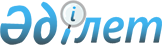 О внесении изменений в решение маслихата от 7 октября 2010 года № 312 "Об утверждении Правил оказания жилищной помощи"
					
			Утративший силу
			
			
		
					Решение маслихата Тарановского района Костанайской области от 18 февраля 2014 года № 174. Зарегистрировано Департаментом юстиции Костанайской области 11 марта 2014 года № 4482. Утратило силу решением маслихата Тарановского района Костанайской области от 20 марта 2015 года № 263

      Сноска. Утратило силу решением маслихата Тарановского района Костанайской области от 20.03.2015 № 263 (вводится в действие по истечении десяти календарных дней после дня его первого официального опубликования).      В соответствии с подпунктом 1) пункта 1 статьи 6 Закона Республики Казахстан от 23 января 2001 года "О местном государственном управлении и самоуправлении в Республики Казахстан", пунктом 2 статьи 97 Закона Республики Казахстан от 16 апреля 1997 года "О жилищных отношениях" и постановлением Правительства Республики Казахстан от 30 декабря 2009 года № 2314 "Об утверждении Правил предоставления жилищной помощи" районный маслихат РЕШИЛ:



      1. Внести в решение маслихата от 7 октября 2010 года № 312 "Об утверждении Правил жилищной помощи" (зарегистрировано в Реестре государственной регистрации нормативных правовых актов под № 9-18-125, опубликовано 18 ноября 2010 года в районной газете "Маяк") следующие изменения:



      в Правилах оказания жилищной помощи, утвержденных указанным решением:



      пункт 1 изложить в новой редакции:



      "1. Жилищная помощь предоставляется за счет средств местного бюджета малообеспеченным семьям (гражданам), постоянно проживающим на территории Тарановского района на оплату:

      расходов на содержание жилого дома (жилого здания) семьям (гражданам), проживающим в приватизированных жилых помещениях (квартирах) или являющимся нанимателями (поднанимателями) жилых помещений (квартир) в государственном жилищном фонде;

      потребления коммунальных услуг и услуг связи в части увеличения абонентской платы за телефон, подключенный к сети телекоммуникаций, семьям (гражданам), являющимся собственниками или нанимателями (поднанимателями) жилища;

      арендной платы за пользование жилищем, арендованным местным исполнительным органом в частном жилищном фонде.

      Расходы малообеспеченных семей (граждан), принимаемые к исчислению жилищной помощи, определяются как сумма расходов по каждому из вышеуказанных направлений.

      Жилищная помощь оказывается по предъявленным поставщиками счетам на оплату коммунальных услуг на содержание жилого дома (жилого здания) согласно смете, определяющей размер ежемесячных и целевых взносов, на содержание жилого дома (жилого здания) за счет бюджетных средств лицам, постоянно проживающим на территории Тарановского района.";



      пункт 12 изложить в новой редакции:



      "12. Жилищная помощь определяется как разница между суммой оплаты расходов на содержание жилого дома (жилого здания), потребление коммунальных услуг и услуг связи в части увеличения абонентской платы за телефон, подключенный к сети телекоммуникаций, арендной платы за пользование жилищем, арендованным местным исполнительным органом в частном жилищном фонде в пределах норм и предельно-допустимого уровня расходов семьи (граждан) на эти цели, установленных местными представительными органами.".



      2. Настоящее решение вводится в действие по истечении десяти календарных дней после дня его первого официального опубликования и распространяет свое действие на отношения, возникшие с 1 января 2014 года.      Председатель

      тридцать третьей,

      внеочередной сессии                        Т. Ибрашев      Секретарь

      районного маслихата                         С. Жолдыбаев      СОГЛАСОВАНО:      Исполняющая обязанности

      руководителя государственного

      учреждения "Отдел занятости

      и социальных программ акимата

      Тарановского района"

      ________________ Г. Филиппова
					© 2012. РГП на ПХВ «Институт законодательства и правовой информации Республики Казахстан» Министерства юстиции Республики Казахстан
				